Year 7 Literacy & Numeracy Catch-up: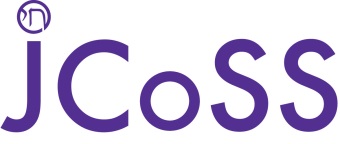 Overview of the premium at JCoSS (Sept 19)What is it? The literacy and numeracy catch-up premium gives schools additional funding to support year 7 pupils who did not reach the expected standard in all of reading, writing and maths by the end of KS2 (End of year 6).  Pupils need a scaled score of 100+ in reading and maths, and to have met the expected standard in writing to be deemed meeting the expected standard. JCoSS’s approach to Year 7 literacy and numeracy catch-up premium is to:Ring fence all Year 7 literacy and numeracy catch-up premium funding from the main budget.Remember that the money is for designated students.Offer and implement a range of strategies. Then monitor and evaluate the interventions.Take account of guidance from the DfE:  https://www.gov.uk/guidance/year-7-literacy-and-numeracy-catch-up-premium-guide-for-schools reports, recommendations on effective approaches and programmes.The FundingFunding is based on the data submitted on the annual autumn census day. In 2016 to 2018 the DfE have allocated funding to schools on the basis that they receive the same overall amount of year 7 catch-up premium funding that they received in 2015 to 2016. Current provision for academic year 2019/20:The interventions given below come from a variety of different sources including academic data collection and requests from the Pastoral team, academic subjects and from discussions between the SENCO and Heads of Faculty from English and Maths. Most importantly, we look at the needs of each individual student to create a personalised approach.Academic Interventions: One-to-one/small group tuition, with faculty LSAs, in literacy (reading, spelling, grammar and punctuation) and numeracy skills, both within and outside of the school day We have introduced an online tuition package in all subjects (SAM Learning)Subject specific workshops / master classes from ‘Positively Mad’ to boost Literacy and Numeracy SkillsProgress mentoring with subject specific Learning Support AssistantsAll students on the monitoring and assessment register with SENSubject specific mentoring with Y12 Maths ambassadors. This is every Thursday until the winter holidays when progress will be reviewed.Termly meetings (Heads of Faculty in English, Maths, SENCo) to discuss progressFriday after-school Literacy booster sessions run by subject specialistLiteracy and numeracy workbooks and revision guidesLiteracy: Suggested reading lists with accessible textsHow do we know if our provision is working?We closely monitor and analysis the progress and attendance of students entitled to the Year 7 literacy and numeracy catch-up premium. At each assessment point, analysis may lead to interventions suggested by class teachers of English and Maths, Heads of these Faculties and the SENCo. Following agreement the required intervention(s) are put into place.Y7 achievement at July 19 (Current Y8)The Majority of Y7 literacy and numeracy catch-up premium students have made expected or more than expected levels of progress. Percentages at ‘Expected and More than Expected’ showed an increase since 2017-18.If you would like further information on the Year 7 literacy and numeracy catch-up premium please contact Mrs Follett.Financial year2014-152015-162016-172017-182018-192019-20No. of Students1614NANANANA£ per student500500500500500500£ Total8,0008,0008,0438,0438,0438,043Less than expected levels of progressExpected levels of progressMore than expected levels of progressY7 Literacy intervention23.5%47.1%29.4%Y7 Numeracy intervention10%83.4%6.6%